Elements and Principles of Art:  Grade 6: Nearikas/Yarn Paintings Assessment Sheet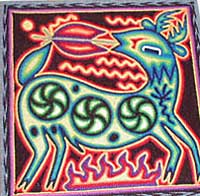 Please make sure to put your name on the back of your project.Which animal did you create for your yarn painting?_______________________Directions: Answer the following questions using complete sentences.Is your yarn painting folk art or fine art?  Explain why. (4 pts.)________________________________________________________________________________________________________________________________________________________________________________________________________________________________________________________________________________________________________________________________________________________________________How does your yarn painting show unity?  Cite examples from your yarn painting to explain.  (4 pts.)________________________________________________________________________________________________________________________________________________________________________________________________________________________________________________________________________________________________________________________________________________What is something that is successful about your yarn painting? Explain why.  (4 pts.)________________________________________________________________________________________________________________________________________________________________________________________________________________________________________________________________________________________________________________________________________________________________________What is something that you think needs improvement or that you might have done differently from your yarn painting?  Explain why.  (4 pts.)________________________________________________________________________________________________________________________________________________________________________________________________________________________________________________________________________________________________________________________________________________________________________Please turn the paper over to complete the rubric on the back.Circle the boxes that you feel best describes your artwork. If you would like to write any additional information you may use arrows and write your notes in the margin or attach a post-it note- make sure to initial the post-itAnimal Yarn Painting1-Emerging2-Nearly ProficientProgressing3-Meeting GoalProficient4-Exceeding GoalExemplaryCraftsmanshipSmooth edges of the felt and matNo evidence of glueLittle to no felt showing Yarn is adhered well and lays flat My artwork is a little neat.My artwork is somewhat neat.My artwork is neat.  My artwork is extremely neat.CreativityOriginal, one-of-a-kind patternsApplication of yarn is varied/uniqueThe animal is stylized in a unique way My artwork is a little creative.  My artwork is somewhat creative.  My artwork is creative.  My artwork is extremely creative.  CriteriaCreated a large, stylized animalCreated unityUsed 5 different yarnsColor scheme is either warm or cool + neutral Created 3 or more patternsCovered the felt completelyI followed few of the directions.I followed some of the directions.I followed most of the directions.I followed all of the directions.Presentation of ArtworkI completed less than ½ of this artwork by the due date.I completed about ½ to ¾ of the yarn painting by the due date.I completed the yarn painting by the due date.Date:I completed the yarn painting and matted it by the due date and attached my self-assessment with my name on my work Date: 